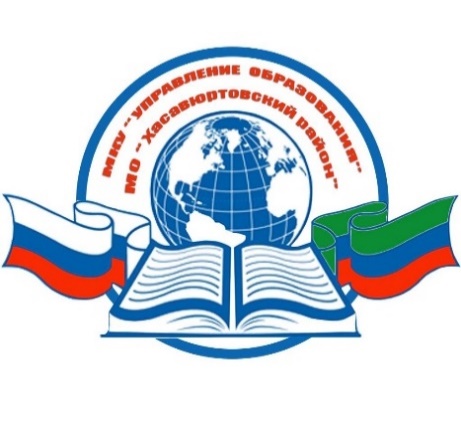 РЕСПУБЛИКА ДАГЕСТАНМКУ «УПРАВЛЕНИЕ ОБРАЗОВАНИЯ»МУНИЦИПАЛЬНОГО ОБРАЗОВАНИЯ«ХАСАВЮРТОВСКИЙ РАЙОН»368006,  г. Хасавюрт, ул. Мусаева, 33          	                 тел/факс: (87231)5-19-22   E-mail: xas-ruo@mail.ru «02». 12. 2022 г.                                                                                                            № Руководителям образовательных организаций      	В целях освещения деятельности по противодействию коррупции и формирования у учащихся антикоррупционного мировоззрения и воспитания негативного отношения к коррупции просим обеспечить:  - приказом назначить ответственного по противодействию коррупции;- составить и утвердить: «План антикоррупционных мероприятий на 2022-2023 уч. год» (Приложение № 1), организовать реализацию данного плана;- необходимо собрать в одну папку все нормативно-правовые акты, регламентирующие применение антикоррупционного стандарта; - размещение материалов о мерах по противодействию коррупции на сайтах и стендах подведомственной Вам общеобразовательной школы(Приложение№2);- установить опечатанный ящик для обращений граждан в фойе;- ко Всемирному дню борьбы с коррупцией- 9 декабря провести ряд мероприятий: Утвердить прилагаемый План проведения мероприятий; приуроченных к Международному дню борьбы с коррупцией (далее – План, в Приложении№3).Ответственным исполнителям Плана представить информацию по реализации соответствующих пунктов Плана в срок до 10.12.2022 г., на электронный адрес: gulmira1905@bk.ru.Начальник        	                   К. КабардиевИсполнитель: Г. УмароваТелефон: 8 (909) 482-17-79	